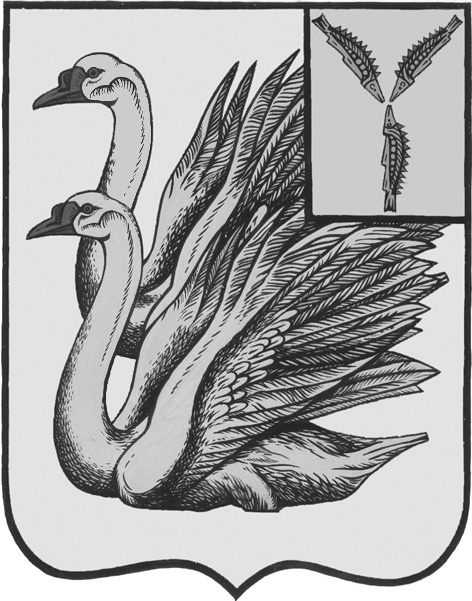 АДМИНИСТРАЦИЯ КАЛИНИНСКОГО МУНИЦИПАЛЬНОГО РАЙОНА САРАТОВСКОЙ ОБЛАСТИП О С Т А Н О В Л Е Н И Еот 06 июня 2022 года № 689г. КалининскОб утверждении муниципальной программы «Формирование законопослушного поведения участников дорожного движения в Калининском муниципальном районе Саратовской области, на 2022-2024 годыВ целях обеспечения эффективности организации дорожного движения, создания условий обеспечения безопасности дорожного движения, в соответствии с Федеральными законами: от 10.12.1995 года № 196-ФЗ «О безопасности дорожного движения», от 29.12.2017 года № 443-ФЗ «Об организации дорожного движения в Российской Федерации и о внесении изменений в отдельные законодательные акты Российской Федерации», от 06.10.2003 года № 131-ФЗ «Об общих принципах организации местного самоуправления в Российской Федерации», во исполнение поручений Президента Российской Федерации от 11.04.2016 года № Пр-637 по итогам заседания президиума Государственного совета Российской Федерации от 14.03.2016 года, руководствуясь Уставом Калининского муниципального района Саратовской области, ПОСТАНОВЛЯЕТ:1. Утвердить муниципальную программу «Формирование законопослушного поведения участников дорожного движения в Калининском муниципальном районе Саратовской области, на 2022-2024 годы» согласно приложению.2. Начальнику управления по вопросам культуры, информации и общественных отношений администрации муниципального района Тарановой Н.Г. разместить настоящее постановление на официальном сайте администрации Калининского муниципального района Саратовской области в сети «Интернет».3. Директору - главному редактору МУП «Редакция газеты «Народная трибуна» Сафоновой Л.Н. опубликовать настоящее постановление в районной газете «Народная трибуна», а также разместить в информационно - телекоммуникационной сети «Интернет» газеты Калининского района «Народная трибуна».4. Настоящее постановление вступает в силу после его официального опубликования (обнародования).5. Контроль за исполнением настоящего постановления возложить на первого заместителя главы администрации муниципального района Кузину Т.Г.И.о. главы муниципального района                                                   Т.Г. КузинаИсп.: Боровая Е.В.Приложение к постановлениюадминистрации МРот 06.06.2022 года №689Муниципальная программа«Формирование законопослушного поведения участников дорожного движения в Калининском муниципальном районеСаратовской области, на 2022-2024 годы»Калининский район2022 годПаспорт муниципальной программы «Формирование законопослушного поведения участников дорожного движения в Калининском муниципальном районе Саратовской области, на 2022- 2024 годы»Раздел 1. Содержание проблемы и необходимость ее решения программным методомОбеспечение безопасности дорожного движения является одной из важнейших задач современного общества. Ежегодно на сети автомобильных дорог общего пользования Калининского муниципального района Саратовской области совершаются дорожно-транспортные происшествия (далее – ДТП), в которых люди получают ранения различной степени тяжести. Самыми распространенными причинами ДТП являются: несоответствие скоростному режиму, нарушение правил расположения транспортных средств на проезжей части, несоблюдение правил дорожного движения, вождение в нетрезвом состоянии, выезд на полосу встречного движения.Проблема аварийности на территории района объясняется такими причинами, как возрастающая мобильность населения, уменьшение перевозок общественным транспортом и увеличение перевозок личным транспортом, нарастающая диспропорция между количеством автомобилей и протяженностью улично-дорожной сети в связи с увеличением интенсивности транспортных потоков.Анализ особенностей современного дорожно-транспортного травматизма показывает, что происходит постепенное увеличение количества ДТП, в результате которых растет количество пострадавших. Необходимость разработки и реализации программы позволит реализовать комплекс мероприятий, в том числе профилактического характера, снижающих количество ДТП и тяжести их последствий.Раздел 2. Цель и задачи программыОсновной целью программы является сокращение количества дорожно-транспортных происшествий с пострадавшими.Для достижения этой цели необходимо решение следующих задач:- профилактика детского дорожно-транспортного травматизма;- повышение уровня правового воспитания участников дорожного движения, культуры их поведения;- предупреждение опасного поведения участников дорожного движения и профилактика дорожно-транспортных происшествий.Раздел 3. Ресурсное обеспечение муниципальной программыПрогнозный общий объем финансирования муниципальной программы составляет- 0,00 тыс.рублей, в том числе:2022 г. - 0,00 тыс.рублей,2023 г. - 0,00 тыс.рублей,2024 г. - 0,00 тыс.рублей.Объемы финансирования носят прогнозный характер и подлежат корректировке в установленном порядке: издается соответствующее постановление о внесении изменений в настоящую программу.Основные мероприятия муниципальной программы носят организационный характер и не требуют финансирования.Раздел 4. Организация управления реализацией программы и контроль за ее исполнениемПрограммой определен круг исполнителей, которые несут ответственность за выполнением программных мероприятий.Управление жилищно-коммунального хозяйства администрации Калининского муниципального района Саратовской области:- анализирует и обобщает, в установленном порядке результаты реализации программы;- подготавливает ежегодную информацию по ее исполнению и проводит оценку эффективности реализации программы.Управление образования администрации Калининского муниципального района Саратовской области:- вносят, при необходимости, предложения о корректировке программы;- предоставляют информацию и реализации мероприятий программы в управление жилищно-коммунального хозяйства администрации Калининского муниципального района Саратовской области.Контроль за ходом исполнения программы осуществляет администрация Калининского муниципального района.Раздел 5. Оценка эффективности реализации муниципальной программыРеализация программных мероприятий будет способствовать повышению эффективности профилактической работы с участниками дорожного движения по предупреждению нарушений порядка дорожного движения.По результатам реализации всех мероприятий программы ожидается сокращение дорожно-транспортных происшествий с участием несовершеннолетних и сокращение количества лиц, погибших и травмированных в результате дорожно-транспортных происшествий.Сведения о целевых показателях (индикаторах) муниципальной программыВерно:И.о. начальника отдела делопроизводстваадминистрации МР                                                                          Н.А. ГромковаПриложение к муниципальной программеПеречень программных мероприятий муниципальной программы «Формирование законопослушного поведения участников дорожного движения в Калининском муниципальном районе Саратовской области, на 2022-2024 годы»Наименование            муниципальной программы Формирование законопослушного поведения участников дорожного движения в Калининском муниципальном районе Саратовской области, на 2022-2024 годы (далее - программа)Основание для разработки программы - Федеральный закон РФ от 10.12.1955 года № 196-ФЗ «О безопасности дорожного движения»;- Федеральный закон РФ от 29.12.2017 года № 443-ФЗ «Об организации дорожного движения в Российской Федерации и о внесении изменений в отдельные законодательные акты Российской Федерации»; - Федеральный закон РФ от 06.10.2003 года № 131-ФЗ «Об общих принципах организации местного самоуправления в Российской Федерации»;- поручения Президента Российской Федерации от 11.04.2016 года № Пр-637 по итогам заседания президиума Государственного совета Российской Федерации от 14.03.2016 года;- Устав Калининского муниципального района Саратовской областиОтветственный исполнитель Администрация Калининского муниципального района Саратовской областиИсполнители мероприятий Управление ЖКХ администрации Калининского муниципального района Саратовской области;Управление образования администрации Калининского муниципального района Саратовской областиЦель и задачи программыЦель программы:- сокращение количества дорожно-транспортных происшествий с пострадавшимиЗадачи программы:- профилактика детского дорожно-транспортного травматизма;- повышение уровня правового воспитания участников дорожного движения, культуры их поведения;- предупреждение опасного поведения участников дорожного движения и профилактика дорожно-транспортных происшествийВажнейшие оценочные показателиСокращение дорожно-транспортных происшествий с участием несовершеннолетних; Снижение количества лиц, пострадавших в результате дорожно-транспортных происшествийСроки реализации программы2022-2024 годыОбъемы и источники финансированияПрогнозный общий объем финансирования программы составляет 0,00 тыс.руб., в том числе:2022 г. - 0,00 тыс.руб.2023 г. - 0,00 тыс.руб.2024 г. - 0,00 тыс.руб.Ожидаемые конечные результаты реализации программы- сокращение дорожно-транспортных происшествий с участием несовершеннолетних;- сокращение количества лиц, погибших и травмированных в результате дорожно-транспортных происшествийСистема организации контроля за исполнением программыКонтроль за ходом реализации муниципальной программы осуществляет администрация Калининского муниципального района Саратовской областиНаименование целевого показателя (индикатора)Значение показателя по годам реализации муниципальной программыЗначение показателя по годам реализации муниципальной программыЗначение показателя по годам реализации муниципальной программыНаименование целевого показателя (индикатора)2022 г.2023 г.2024 г.Профилактика детского дорожно-транспортного травматизма (классные часы, «круглый стол» и другие профилактические мероприятия)100% (проведение во всех образовательных учреждениях Калининского района Саратовской области)100% (проведение во всех образовательных учреждениях Калининского района Саратовской области)100% (проведение во всех образовательных учреждениях Калининского района Саратовской области)Районный конкурс «Безопасное колесо»1 раз 1 раз 1 раз Рейды на автодорогах местного значения района, патрулирование железнодорожных переездов6 раз12 раз12 раз№Наименование мероприятийСроки исполнения мероприятийОбщий объем финансирования(тыс. руб.)Источники финансирования (тыс.руб.)Средства внебюджетных источниковИсточники финансирования (тыс.руб.)Средства внебюджетных источниковИсточники финансирования (тыс.руб.)Средства внебюджетных источниковОтветственный за исполнение№Наименование мероприятийСроки исполнения мероприятийОбщий объем финансирования(тыс. руб.)2022 г.2023 г.2024 г.Ответственный за исполнение1Разработка ежегодных планов мероприятий по профилактике детского дорожно-транспортного травматизма в образовательных учрежденияхежегодноУправление образования администрации Калининского муниципального района Саратовской области2Организация и проведение в преддверии учебного года ежегодного обследования школьных автобусных маршрутовежегодноУправление образования администрации Калининского муниципального района Саратовской области, Управление ЖКХ администрации Калининского муниципального района Саратовской области, ОГИБДД МО МВД России «Калининский»3Проведение в общеобразовательных учреждениях мероприятий по профилактике детского дорожно-транспортного травматизма (классные часы, «круглый стол» и другие профилактические мероприятия)ежемесячноУправление образования администрации Калининского муниципального района Саратовской области,ОГИБДД МО МВД России «Калининский»4Разработка схем маршрутов безопасного движения учащихсяежегодноУправление образования администрации Калининского муниципального района Саратовской области5Распространение светоотражающих элементов среди учащихся младших классовежегодноУправление образования администрации Калининского муниципального района Саратовской области6Обустройство «уголков безопасности дорожного движения» с учебно-методическими пособиями по безопасности дорожного движения в классных комнатах общеобразовательных учреждений, в дошкольных учрежденияхпостоянноУправление образования администрации Калининского муниципального района Саратовской области7Участие преподавателей общеобразовательных учреждений  в учебных семинарах по вопросам обучения детей основам безопасности дорожного движенияежегодноУправление образования администрации Калининского муниципального района Саратовской области8Проведение профилактических бесед с водительским составом транспортных организаций по соблюдению правил дорожного движенияпостоянноОГИБДД МО МВД России «Калининский»9Проведение рейдов на автодорогах районаПатрулирование  железнодорожных переездовпостоянноОГИБДД МО МВД России «Калининский»10Проведение в СМИ пропагандистских кампаний, направленных на формирование у участников дорожного движения стереотипов законопослушного поведения (размещение информации о проведенных профилактических мероприятиях; об изменениях в действующем законодательстве; информация о резонансных ДТП и т.д.)постоянноУправление образования администрации Калининского муниципального района Саратовской области,Управление ЖКХ администрации Калининского муниципального района Саратовской области, ОГИБДД МО МВД России «Калининский»ИТОГО